Teacher Education Program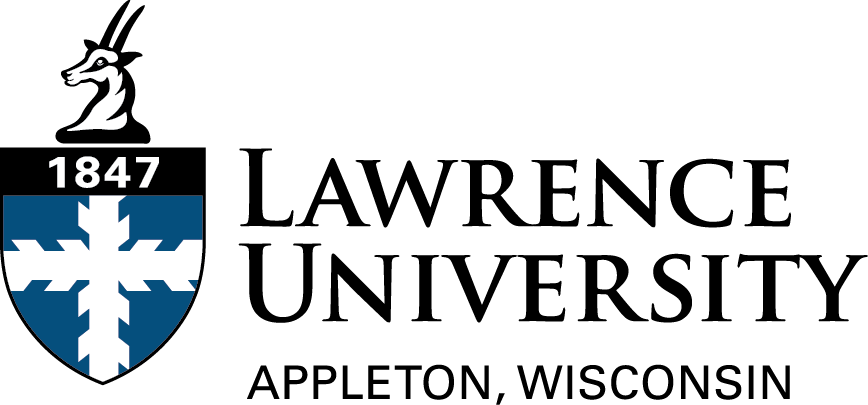 Program Admission Checklist (Conservatory)Name 		Certification Area(s) 	Committee Chair Signature 		Name (print) 		Date 	Requirements for Admission□ Cumulative GPA of 2.75+   (GPA: ________ )□ Qualifying scores on academic skills test:   ACT  /  SAT  /  GRE  /  Praxis I PPST  /  Praxis Core   (circle)□ Successfully completed Introduction to Music Education (MUEP 201) or equivalent pedagogy course□ Complete application with recommendations from studio teacher, music theory teacher, freshman studies teacher, ensemble director, and one additional person (on or off campus)□ Satisfactory application and interview (see ratings below)Application & InterviewAdmission Decision□ ADMIT	□ DO NOT ADMIT – Application may be reactivated when the following requirements are met:Recommendations or Stipulations